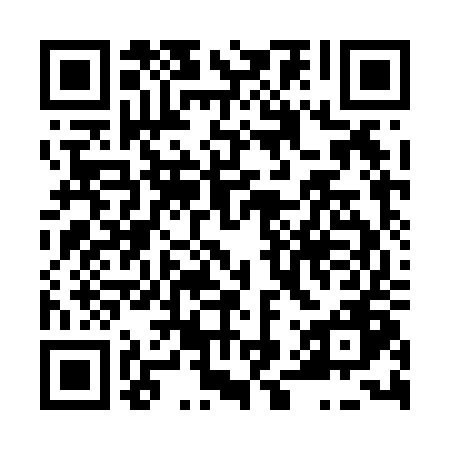 Prayer times for Bochovice, Czech RepublicWed 1 May 2024 - Fri 31 May 2024High Latitude Method: Angle Based RulePrayer Calculation Method: Muslim World LeagueAsar Calculation Method: HanafiPrayer times provided by https://www.salahtimes.comDateDayFajrSunriseDhuhrAsrMaghribIsha1Wed3:185:3412:535:588:1410:202Thu3:155:3212:535:598:1510:233Fri3:125:3112:536:008:1710:254Sat3:095:2912:536:018:1810:285Sun3:065:2712:536:028:2010:316Mon3:035:2612:536:038:2110:337Tue3:005:2412:536:048:2310:368Wed2:575:2312:536:048:2410:399Thu2:545:2112:536:058:2510:4110Fri2:515:2012:536:068:2710:4411Sat2:485:1812:536:078:2810:4712Sun2:455:1712:536:088:3010:5013Mon2:425:1512:536:098:3110:5214Tue2:395:1412:536:108:3210:5515Wed2:375:1212:536:108:3410:5816Thu2:365:1112:536:118:3511:0117Fri2:365:1012:536:128:3611:0218Sat2:355:0912:536:138:3811:0319Sun2:355:0712:536:138:3911:0320Mon2:345:0612:536:148:4011:0421Tue2:345:0512:536:158:4211:0422Wed2:345:0412:536:168:4311:0523Thu2:335:0312:536:168:4411:0524Fri2:335:0212:536:178:4511:0625Sat2:335:0112:536:188:4611:0726Sun2:325:0012:546:198:4811:0727Mon2:324:5912:546:198:4911:0828Tue2:324:5812:546:208:5011:0829Wed2:314:5712:546:218:5111:0930Thu2:314:5712:546:218:5211:0931Fri2:314:5612:546:228:5311:10